BOLD = HOME GAME                                                                    Light/@ = Away GameDuncan Jr. High Boys Basketball 2019-2020DayDateGame7th 8th TuesdayNovember 12Ft. ThomasH 4H 5ThursdayNovember 14MorenciH 4H 5TuesdayNovember 19PimaH 4H 5TuesdayNovember 26AnimasN/A@ 5:00TuesdayDecember 3Safford@ 3:30@ 4:30ThursdayDecember 5Thatcher@ 4@ 5TuesdayDecember 10Destiny@ 5N/AThursdayDecember 12Morenci@ 4@ 5TuesdayDecember 17Pima@ 4@ 5ThursdayDecember 18Ft. Thomas@ 4@ 5TuesdayJanuary 8Solomon@ 4:30N/AThursdayJanuary 9SaffordH 3:30H 4:30TuesdayJanuary 14DestinyH 5:00ThursdayJanuary 16ThatcherH 4:00H 5:00Mon - ThursJanuary 20-23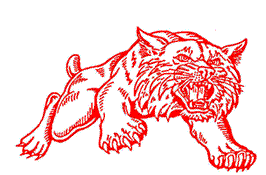 Higher Seed TBDTBDTBDTBD